Publicado en Madrid el 28/03/2023 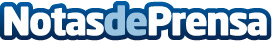 Giti Tire y Sparco se asocian para compartir la imagen y valores de sus marcasEl eslogan Giti–Powered by Sparco® se verá en la pared lateral de los neumáticos UHP clavesDatos de contacto:presscorporatecom910910446Nota de prensa publicada en: https://www.notasdeprensa.es/giti-tire-y-sparco-se-asocian-para-compartir Categorias: Automovilismo Marketing Industria Automotriz http://www.notasdeprensa.es